.#40 Count Intro – Approx 18 seconds - Start on the Chorus ‘Turn The Beat around’.Track approx 3 mins 19 secs - BPM 130 Approx - No Tags or Restarts.S1: Back Kick, Step, Shuffle Forward, Step ½ Pivot R, Step ¼ Pivot R.S2: Cross Side, Sailor Step, Cross, ¼ Turn R, ¼ Turn R, Point.S3: Rolling Vine L, Touch, Chasse R, Back Rock.S4: Side Hold, & Side Touch, Side Dip Touch, Side Dip Touch.(Sway your hips for extra coolness!)S5: Shuffle Back, Shuffle ½ Turn L, Shuffle ½ Turn L, Coaster Step.S6: Bump ½ Turn L, Bump ½ Turn L, ¼ Turn L Kick Side Touch, Side Touch.S7: ¼ Turn R Stomp, Hold, ¼ Turn Rock & Cross R, Side Stomp, Hold, Sailor Step.S8: R Samba Step, L Samba Step, Jazz box.Choreographer’s Note: This dance has been specifically written to the Calico cover of the song.FREE download available at: Live Laugh Linedance Website: www.linedancer.tvHave FunContacts: Robfowler@hotmail.es and deemusk@btinternet.comTurn The Beat Around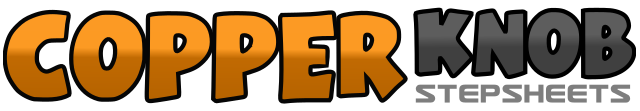 .......Count:64Wall:2Level:Intermediate.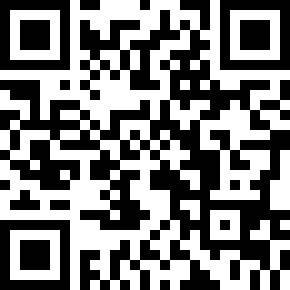 Choreographer:Rob Fowler (ES) & Dee Musk (UK) - January 2015Rob Fowler (ES) & Dee Musk (UK) - January 2015Rob Fowler (ES) & Dee Musk (UK) - January 2015Rob Fowler (ES) & Dee Musk (UK) - January 2015Rob Fowler (ES) & Dee Musk (UK) - January 2015.Music:Turn The Beat Around - Calico : (NOT on Amazon)Turn The Beat Around - Calico : (NOT on Amazon)Turn The Beat Around - Calico : (NOT on Amazon)Turn The Beat Around - Calico : (NOT on Amazon)Turn The Beat Around - Calico : (NOT on Amazon)........1,2Step down on R and kick L forward, step L beside R.3&4Shuffle forward stepping R, L, R.5,6Step forward on L, make a ½ turn R. ( 6 o’clock).7,8Step forward on L, make a 1/4 turn R. (9 o’clock).1,2Cross L over R, step R to R side.3&4Step L behind R, step R to R side, step L to L side.5-8Cross R over L, make a ¼ turn R stepping back on L, make a ¼ turn R stepping R to R side, point L toe out to L side. (3 o’clock).1-4Make a ¼ turn L stepping down on L, make a ½ turn L stepping back on R, make a ¼ turn L stepping L to L side, touch R beside L.5&6Step R to R side, close L beside R, step R to R side.7,8Rock L behind R, recover weight to R. (3 o’clock).1,2Step L to L side, hold count 2.&3,4Step R beside L, step L to L side, touch R beside L.5-8Step R to R side slightly bending knees, touch L to L side, repeat to the L. (3 o’clock).1&2Shuffle back R, L, R.3&4Shuffle ½ turn L stepping L, R, L. (9 o’clock).5&6Shuffle ½ turn L stepping R, L, R.7&8Step back on L, close R beside L, step forward on L. (3 o’clock).1&2Touch R toe forward and bump hips forward, back, forward whilst making a ½ turn L.3&4Touch L toe back and bump hips back, forward back whilst making a ½ turn L. (3 o’clock).5&6On ball of L make a ¼ turn L and kick R forward, step R to R side, touch L beside R.7,8Step L to L side, touch R beside L. (12 o’clock).1,2Make a ¼ turn R stomping R forward, hold count 2.3&4Make a ¼ turn R and rock L to L side, recover weight to R, cross L over R.5,6Stomp R to R side, hold count 6.7&8Cross L behind R, step R to R side, step L to L side. (6 o’clock).1&2Step R over L, rock L to L side, recover weight to R.3&4Step L over R, rock R to R side, recover weight to L.5-8Cross R over L, step back on L, step R to R side, step forward on L. (6 o’clock).